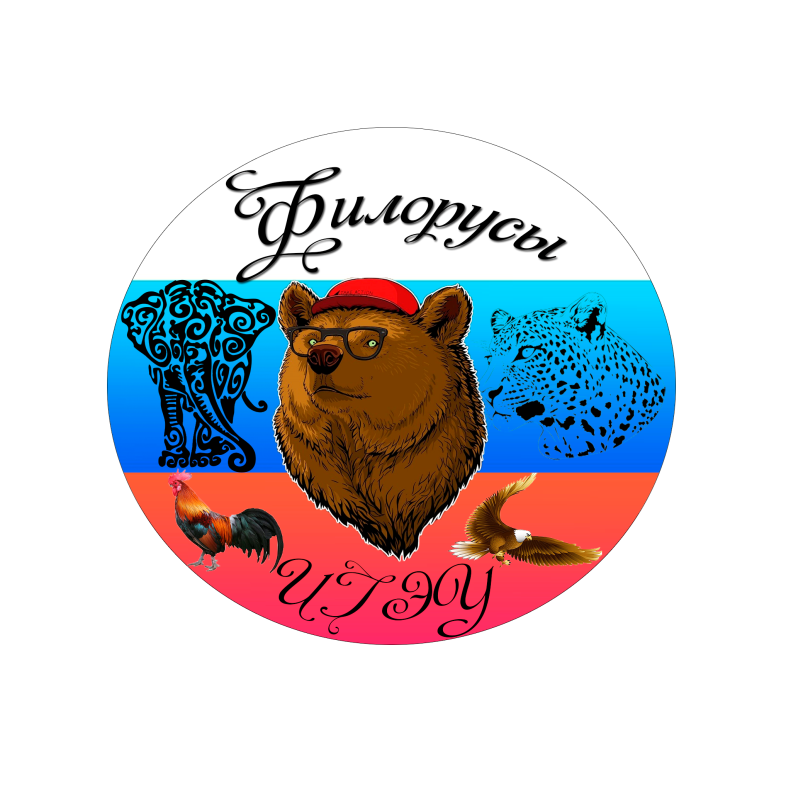 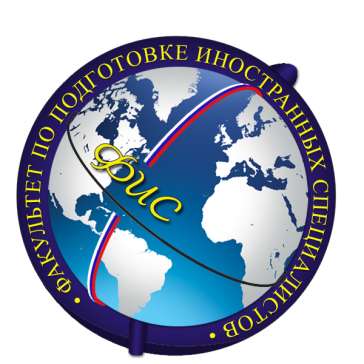 УВАЖАЕМЫЕ ПРЕПОДАВАТЕЛИ И СТУДЕНТЫ! Клуб любителей русского языка «Филорусы» Ивановского государственного энергетического университета (ИГЭУ)  приглашает вас на презентацию своего студенческого объединения. Мероприятие посвящено  МЕЖДУНАРОДНОМУ ДНЮ СТУДЕНТОВ. Вас ждет насыщенная и по-студенчески веселая информационно-музыкальная программа, подготовленная дружной командой иностранных и российских студентов ИГЭУ.Дата: 19 ноября 2014 годаМесто проведения: читальный зал научной литературы ИГЭУ (А-330)Время: 13.30 – 15.30          Организаторы: Клуб любителей русского языка «Филорусы», кафедра русского и французского языков, при поддержке факультета по подготовке иностранных специалистов ИГЭУ (ФИС).          Участники: студенты и преподаватели ИГЭУ, других вузов             г. Иванова, в том числе представители национальных землячеств стран ближнего и дальнего зарубежья.Контактное лицо:  Токарева Галина Вячеславовна, доцент кафедры русского и французского языков ИГЭУ, моб. тел. 89065104397  e-mail: galina.tokareva@gmail.com